Протокол  №1
пленарного заседания  Общественной палаты
Тутаевского муниципального района03.03.2023г.						                    Тутаев, Администрация ТМР14.00-16.00Председательствовал:   председатель Общественной палаты ТМР - Упадышев Анатолий Игоревич.Присутствуют – члены Общественной палаты – 16 чел.:Ануфриева Г.АГорелкина Н.В.Архиповская А.А.Кмицикевич Е.А.Нестерова.Г.М.Коробко Л.В.Косовичева О.Н.Кузьминов В.Н.Нефедьева Н.ПКадочникова И.В.Пахомов А.Ф.Пилюгин И.С.Махмудов К.М.Суворова Е.А.Соколова С.Ю.Упадышев А.И.Приглашенные:   Низова Ольга Вячеславовна, ВРИП Главы  Тутаевского муниципального районаФедорова Светлана Александровна, заместитель Главы Администрации ТМР по экономикеТихенький Олег Леонидович, и.о. директора департамента ООСиП Ярославской области, Смирнова Надежда Николаевна зам. директораТитова Мария Михайловна, зам. руководителя Верхне-Волжского межрегионального управления РосприроднадзораКалганов Алексей Валентинович, председатель Комитета по депутатской деятельности, правопорядку и информационной политике Ярославской областной ДумыПавлов Юрий Константинович, заместитель председателя Комитета по градостроительству, транспорту, безопасности и качеству автомобильных дорог Ярославской областной ДумыПавлов Антон Анатольевич, прокурор - старший советник юстиции Тутаевской межрайонной прокуратурыГорбалюк Валерий Николаевич, начальник МО МВД России «Тутаевский», Соколов Дмитрий Юрьевич, зам. Начальника полиции по охране общественного порядка      Марков Александр Васильевич Директор ООО ОПНМЗ им. Менделеева       Варданян Ованнес Робертович, директор птицефабрики ООО «Романовская»Карташов Владимир Сергеевич, начальник управления муниципального контроля Администрации ТМРДегтярев Иван Андреевич, и.о. начальника МКУ «Управление комплексного содержания территории ТМР»Ершов Сергей Юрьевич, председатель Муниципального Совета городского поселения Тутаев  Ванюшкин Михаил Анатольевич, Глава Левобережного сельского поселения Гриневич Татьяна Владимировна, Глава Артемьевского сельского поселения Куликов Андрей Иванович,   Глава Чебаковского сельского поселения  Базанова Ольга Николаевна, Глава Администрации Константиновского сельского поселения  Крутикова Ирина Владимировна, Советник Администрации ТМР  СМИПовестка пленарного заседания Общественной палаты:1. Отчетный доклад о работе Общественной палаты Тутаевского муниципального района пятого созыва за 2022 год   Докладчик - Упадышев Анатолий Игоревич, Председатель Общественной палаты Тутаевского муниципального района2.   «Экология. Проблемы и пути их решения в Тутаевском муниципальном районе»:-состояние и перспективы кисло - гудронных прудов;-о загрязнении р. Рыкуша;-утилизация куринного помета с птицефабрики  ООО «Романовская»;-состояние и утилизация несанкционированной свалки в левобережной части города Тутаев.Докладчик:Начальник управления муниципального контроля – Карташов Владимир Сергеевич.Содокладчики:- директор ООО ОПНМЗ им. Менделеева - Марков Александр Васильевич  - директор птицефабрики ООО «Романовская» Варданян Ованнес Робертович.Обсуждения.И.о. директора департамента ООСиП Ярославской области - Тихенький Олег Леонидович3. Благоустройство общественных территорий (зеленые зоны,  посадка деревьев, работы в рамках проведения субботников).Докладчики:Начальник управления муниципального контроля – Карташов Владимир Сергеевич.И.о. начальника управления комплексного содержания территории ТМР – Дегтярев Иван Андреевич.4. Разное  - определение общественной территории для электронного голосования граждан в рамках муниципальной программы  «Формирование современной городской среды городского поселения Тутаев»- принятие решения по вхождению в комиссии новых членов Общественной палаты - Нестерова Галина Михайловна, Кузьминов Владимир Николаевич.Вопрос №11.Отчетный  доклад о работе Общественной палаты Тутаевского муниципального района пятого созыва за 2022 годСлушали:Упадышева Анатолия Игоревича, Председателя Общественной палаты Тутаевского муниципального районаРешили:1.Утвердить доклад председателя Общественной палаты Тутаевского муниципального района Упадышева Анатолия Игоревича об итогах работы Общественной палаты Тутаевского муниципального района пятого созыва за 2022 год;Голосовали:За – 16 чел.Против- 0Воздержались- 02. Направить информацию в газету «Берега» и разместить на официальном сайте Администрации ТМР в разделе «Общественная палата». Вопрос №22.   «Экология. Проблемы и пути их решения в Тутаевском муниципальном районе» Слушали:Начальника управления муниципального контроля – Карташова Владимира Сергеевича, директора ООО ОПНМЗ им. Менделеева - Маркова Александра Васильевича, Главу Администрации Константиновского сельского поселения _ Базанову Ольгу Николаевну, и.о. директора департамента ООСиП Ярославской области - Тихенького Олега Леонидовича. Решили:1. Информацию докладчиков и содокладчиков принять к сведению.2. Рекомендовать  Общественной палате Тутаевского МР подготовить письмо в адрес Правительства Ярославской области, Ярославской областной Думы, председателя Общественной палаты РФ об оказании содействия по включению объекта утилизации кисло-гудронных прудов в федеральную программу  «Генеральная Уборка» национального проекта «Экология», о выделении ассигнований в 2023 году на содержание кисло-гудронных прудов. Годовая сумма расходов составляет 15 млн. руб.; 3. Рассмотреть вопрос по состоянию, содержанию и вхождению в федеральную программу по кисло-гудронным прудам на заседании областной Общественной палаты Ярославской области;4. Руководителю и учредителям птицефабрики ООО «Романовская» взять на особый контроль:    - внедрение мероприятий по модернизации  системы сбора, хранения и утилизации отходов животноводства и потребления/побочных продуктов животноводства, рассмотреть вопрос об использовании отходов в целях производства биоэнергетики, вторичной переработки, изготовлении удобрений и т.д.;- проведение работ по улучшению прилегающей территории к птицефабрике в целях принятия мер по борьбе с Борщевиком сосновского, а также на используемых сельскохозяйственных землях.5. Предложить руководству Роспотребнадзора направить специалиста совместно с природоохранной прокуратурой Ярославской области на обследование птицефабрики по соблюдению  требований в области обращения с отходами;6. Рекомендовать Администрации Тутаевского МР:- предусмотреть ассигнования в бюджете города на частичную ликвидацию несанкционированной свалки в левобережной части города;- установить на территории несанкционированной свалки в текущем году видеокамеры.7. Правительству Ярославской области предложить варианты по вхождению в федеральные и региональные программы по ликвидации несанкционированной свалки в левобережной части города.  Вопрос №3  Благоустройство общественных территорий (зеленые зоны,  посадка деревьев, работы в рамках проведения субботников). Слушали:Начальника управления муниципального контроля – Карташова Владимира Сергеевича, и.о. начальника управления комплексного содержания территории ТМР – Дегтярева Ивана Андреевича.Решили:1. Информацию начальника управления муниципального контроля – Карташова Владимира Сергеевича, и.о. начальника управления комплексного содержания территории ТМР – Дегтярева Ивана Андреевича принять к сведению.2. Рекомендовать Администрации района:-  организовать проведение массовых субботников по благоустройству общественных и дворовых территорий, посадке деревьев, кустарников, цветов перед майскими праздниками с привлечением работников бюджетной сферы, предприятий и организаций, предпринимателей, населения, членов общественной палаты.Срок: до 01.05.2023 года;- продолжить практику проведения конкурсов с поощрением по озеленению города среди предприятий, предпринимателей, молодежи и т.д.;- установить в летнее время контейнеры или бункер для мусора на в зоне отдыха у р.Волга в прибрежной части ул. Карьерная; - предусмотреть в бюджете городского поселения Тутаев ассигнования на содержание ливневой канализации.3. Рекомендовать учреждениям образования Администрации ТМР принять участие в выращивание рассады цветов для озеленения города.4. МО МВД России «Тутаевский»:- подготовить информацию об установке камер видеонаблюдения на территории города Тутаева;Срок: до 20.03.2023 г.- в летнее время приблизить наряд полиции в местах массового отдыха населения у  воды на берегу р. Волга, в том числе по береговой части  ул. Карьерная. Вопрос №4 – разное.Упадышев А.И. вручил удостоверения Нестеровой Галине Михайловне, Кузьминову Владимиру Николаевичу.Решили: 1. Включить Нестерову Галину Михайловну в состав комиссии Общественной палаты ТМР по образованию, культуре и молодежной политике, Кузьминова Владимира Николаевича в состав комиссии Общественной палаты по экономике, ЖКХ, строительству и АПКГолосовали:За –16 чел.Против –0Воздержались-0Слушали:Заместителя  Главы АТМР по экономическим вопросам и развитию территорий Федорову Светлану Александровну по определению общественной территории для электронного голосования граждан в рамках муниципальной программы  «Формирование современной городской среды городского поселения Тутаев» Решили: 1. Включить в список электронного голосования по определению общественной территории на 2024 год для электронного голосования граждан в рамках муниципальной программы  «Формирование современной городской среды городского поселения Тутаев» 3 территории:     - Сквер Памяти воинов, погибших в «горячих точках»;     - Сквер, ул.Советская;     - Покровский  парк (левый берег).Голосовали:За –16 чел.Против –0Воздержались-0    Председатель Общественной палаты     Тутаевского муниципального района                                              А.И. Упадышев    Протокол вела                                                                                    М.К. Новикова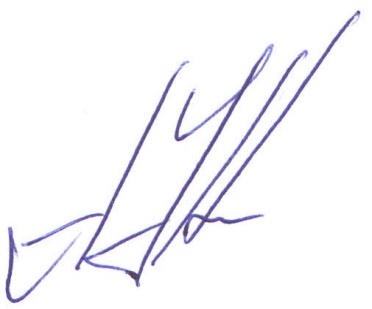 